Summation Questions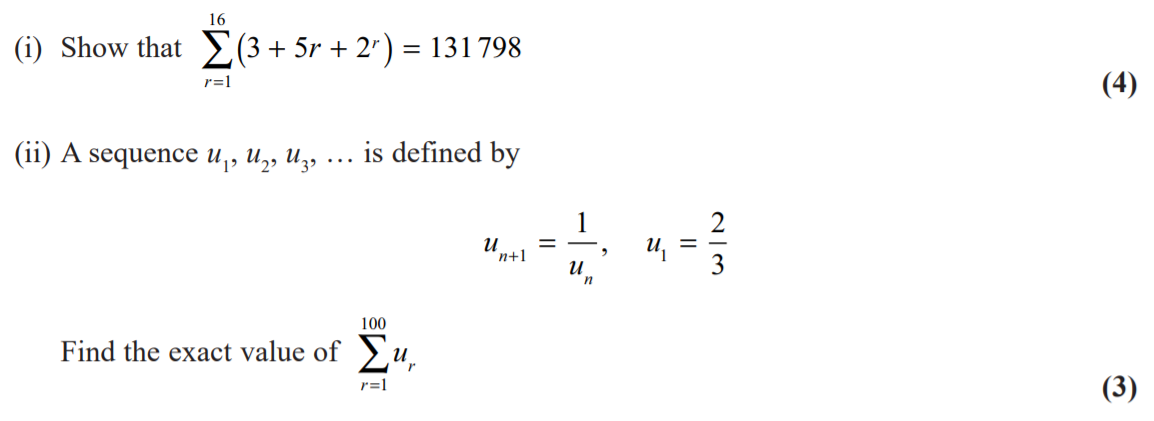 Now try these…Summation Questions - AnswersNow try these…1.5.2.6.3.7.4.8.1.5.2.6.3.7.4.8.